Votez par correspondance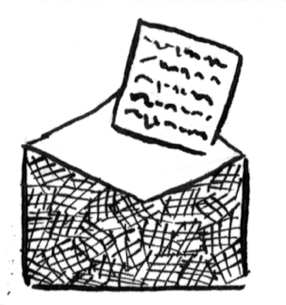 1°)Glissez la liste de candidats dans la petite enveloppe bleue.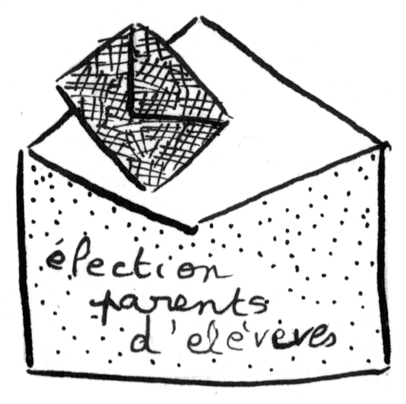 2°)Mettez cette enveloppe bleue dans l’enveloppe blanche « Élection parents d’élèves ».3°)Indiquez sur l’enveloppe blanche votre nom, prénom, celui de votre enfant, sa classe, puis signez.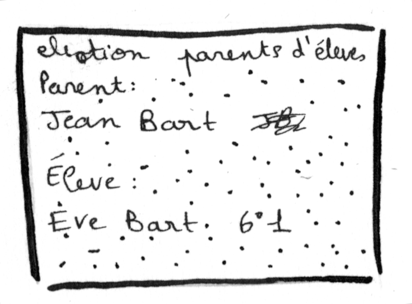 4°)Faites déposez par votre enfant cette enveloppe dans l’urne située dans le hall du collège.Ou bien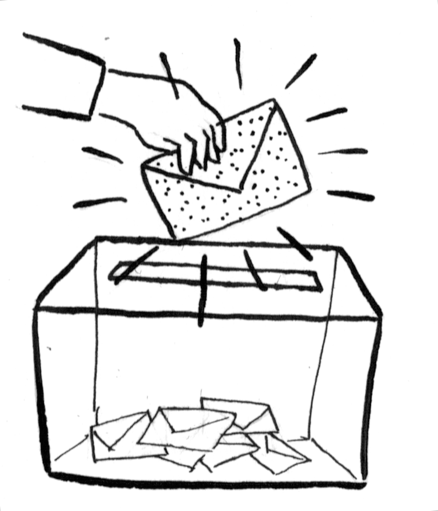 Transmettez votre vote par courrier à l’adresse suivante : M. le Principal Nom de l’établissementÉlection parents d’élèvesAdresse postalede l’établissementOu encoreVenez votez au nom de l’établissementLe vendredi 08/10/2021 entre 12h et 17h.Votez par correspondance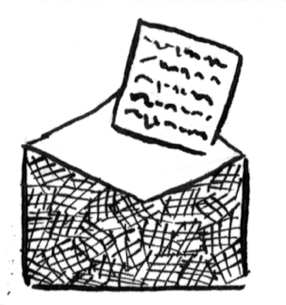 1°)Glissez la liste de candidats dans la petite enveloppe bleue.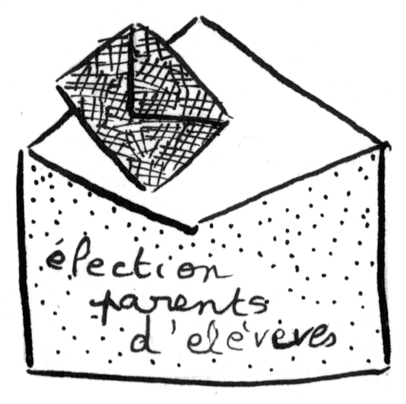 2°)Mettez cette enveloppe bleue dans l’enveloppe blanche « Élection parents d’élèves ».3°)Indiquez sur l’enveloppe blanche votre nom, prénom, celui de votre enfant, sa classe, puis signez.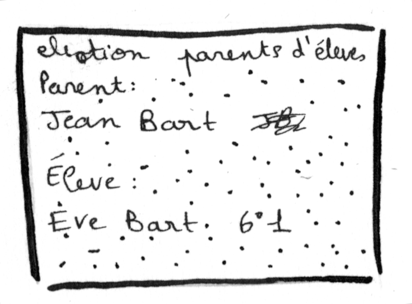 4°)Faites déposez par votre enfant cette enveloppe dans l’urne située dans le hall du collège.Ou bien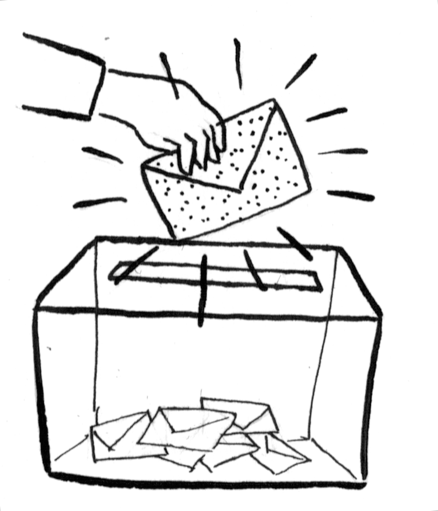 Transmettez votre vote par courrier à l’adresse suivante : M. le Principal Nom de l’établissementÉlection parents d’élèvesAdresse postalede l’établissementOu encoreVenez votez au nom de l’établissementLe vendredi 08/10/2021 entre 12h et 17h.